附件3江苏中行小微企业金融需求问卷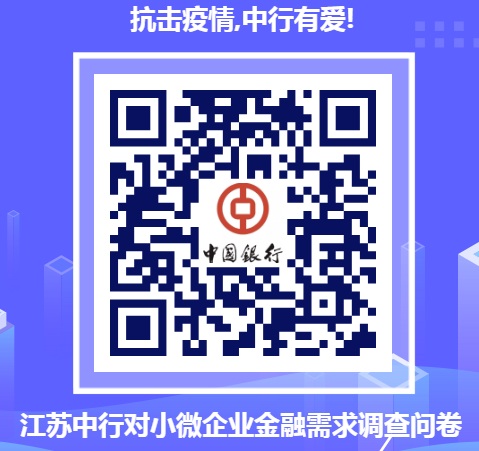 